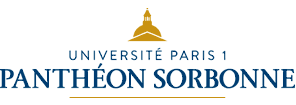 ECOLE DE MANAGEMENT DE LA SORBONNE (UFR 06)MASTER 1 COMPTABILITE - CONTROLE - AUDIT (CCA) Les pièces constitutives du dossier d’inscription qui respecteront IMPERATIVEMENT l’ordre suivant et seront scannées toutes DANS LE MEME SENS, sont :Le feuillet de synthèse à télécharger sur e-candidat dûment rempli, vérifié, daté, signé avec 1 photo d’identité couleur scannée en haut à droite ;Photocopie d'un document officiel d'état civil : CNI, carte de séjour, passeport ;Curriculum vitae (CV) ;Lettre de motivation manuscrite, datée, signée 1 page maximum ;Lettre de présentation manuscrite, 1 page maximum ;Relevé officiel des notes du baccalauréat ;Relevé officiel des notes de la première année (L1(ou des L1 en cas de redoublement), classe préparatoire…) ;Relevé officiel des notes de la deuxième année (L2(ou des L2 en cas de redoublement), classe préparatoire…) ;Relevé officiel des notes de la troisième année (L3 ou des L3 en cas de redoublement…)Relevé officiel des notes du premier semestre 2020/2021 ;Autres relevés de notes (M1, M2,…) ;Photocopie du diplôme bac + 3 si déjà obtenu ;Photocopie du dernier diplôme supérieur à Bac + 3 (conditionnel) ;Pour les candidats titulaires d’un diplôme étranger, copies du diplôme de fin d’études secondaires (équivalent au baccalauréat), des éventuels diplômes universitaires ainsi que des relevés de notes correspondant à ces diplômes. Si ces documents ne sont pas en français, ils doivent être accompagnés d’une traduction ;Attestation(s) des stages effectués (document remis par l’entreprise);DELF/DALF ou TCF niveau C1, uniquement pour les ressortissants des pays dont la langue officielle n’est pas le français.Tout dossier incomplet ne sera pas examiné.Remarque : le Test Score-IAE-Message n’est plus obligatoire ; il peut être ajouté au dossier au même titre qu’un feuillet d’évaluation de stage. Il constituera alors un élément parmi d’autres pour juger de la qualité globale du dossier. Du 3 au 17 mai 2021Dématérialisation des dossiers de candidature sous format pdf via eCandidat à l’adresse : https://ecandidat.univ-paris1.frDébut-juin 2021Publication de la liste des étudiants admis à passer l’entretien individuel compte tenu de leur dossier individuel.Jeudi 17 juin 2021Entretien individuelAu plus tard le 2 juillet 2021Résultats d’admission